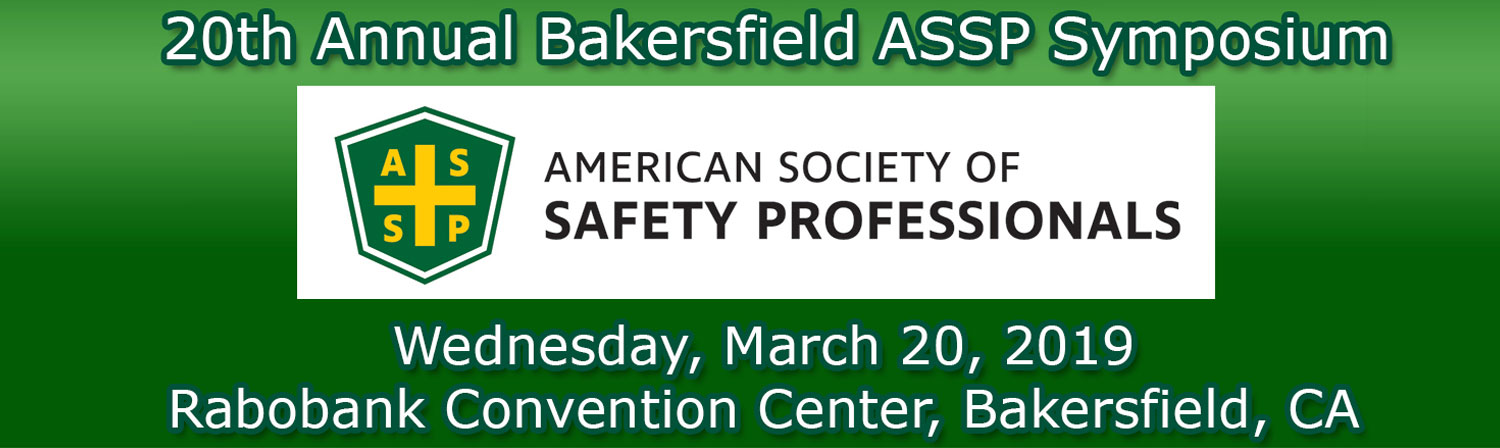 Bakersfield ChapterScholarship ProgramPurposeThe ASSP Bakersfield Chapter Scholarship Program exists to provide monetary reimbursement for programs that advance the safety profession. We exist because safety matters - for workers, for families, and for the future of our world.The scholarships are intended to promote, by means of reimbursement of educational expenses, a path that will lead to, or support, a career in the fields of environmental, occupational safety, health, risk management, or industrial hygiene. If your degree is not an OS&H degree (i.e. biology, math, chemistry, fire science, engineering, science, etc.), it is your responsibility to make the case in your student narrative for why your studies are relevant to our mission of guiding the safety profession forward.General Eligibility RequirementsOpen to California residents of Kern County or Members of the Bakersfield Chapter. Applicants must provide proof of California residence in such county. Location of academic institution is not considered in determining California residency.Enrolled in an Accredited College or University degree program. Preference will be given to the following majors: Environmental, Safety, and Occupational Health.  Applicants need to have completed at least one quarter/semester. Applicants must provide a transcript verifying academic good standing and course load. Transcripts are subject to review. A confirmed career path in environmental, safety, health, or industrial hygiene will also be considered if major is other than stated herein.Awards will be held until proof of enrollment is received.Must not have been a recipient within the last 12 months. Priority may be given to seniors graduating within 12 months. Application RequirementsAll applicants for the scholarship must submit the following:Scholarship Application FormOfficial Transcripts. Document shall support general and specific requirements noted above.Subject paper as follows: Discuss why you have chosen your major, what career path you have chosen and what you want to accomplish in the next five years with your education. (Paper shall be limited to three pages, double-spaced).If making a repeat application, information must be submitted that reflects applicable changes, educational progress, field use of acquired knowledge, or any other information which would reflect educational/career progress.Subject paper must be signed by applicant affirming all information provided to the chapter is accurate. Receipt(s) of college costs for reimbursement.Submission DeadlinesAll application packets must be post-marked by January 31st for consideration of awards presented in March during our annual ASSE Symposium luncheon.Incomplete application packets will be rejected. Notification shall be made only to those applicants who are selected for scholarship awards. Please allow a minimum of 8 weeks for notification of award.Awards will be given at the Chapter’s discretion.Submit completed application packages to:ASSP Scholarship CommitteeP.0. Box 10351Bakersfield, CA 93389Or via emailmersereau.david@gmail.comScholarship AmountsStudent LevelUnit LoadValueUndergraduate(4yr Univ.)Full Time= As defined by the University attending$5,000Undergraduate (Com. College)Full Time= As defined by college per Quarter or Semester$2,500GraduateProrated on Unit Load, 3 units minimumMax $2,500